المملكة الأردنية الهاشمية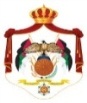 طلب/ اشعار الموافقة على التمويل أو التبرع الأجنبي للجمعيات والشركات التي لا تهدف الى تحقيق الربح والجمعيات والاتحادات التعاونية وأي جهة ترد للجنة من رئاسة الوزراءمعلومات مقدم الطلب (الجهة المنفذة)معلومات عامة عن المشروعمعلومات الحساب البنكي الخاص بالمشروع معلومات أنشطة المشروع الرئيسية والفرعيةالنتائج المتوقعة بعد تنفيذ أنشطة المشروع (آلية قياس أثر المشروع)معلومات التبرع العينيمعلومات الشركاء المحليين (إن وجد) الأنشطة التي ستنفذ من قبل الشريك المحلي معلومات العاملين في المشروعمعلومات مقدم الطلبالاســــــــــــــــــــــم:الصفة الوظيفيـــــة:التوقيــــــــــــــــــع:ختم الجهة المنفذة:التاريـــــــــــــــــخ:المرفقات:كتاب رسمي موجه لعطوفة أمين عام سجل الجمعيات يتضمن (اسم الجهة المانحة/ قيمة التمويل أو التبرع بالدينار الأردني/ اسم المشروع أو الغاية من التمويل أو التبرع) خاص بالجمعيات. كتاب رسمي موجه لعطوفة مراقب عام الشركات يتضمن (اسم الجهة المانحة/ قيمة التمويل أو التبرع بالدينار الأردني / اسم المشروع أو الغاية من التمويل أو التبرع) / خاص بالشركات التي لا تهدف الى تحقيق ربح.كتاب رسمي موجه لعطوفة مدير عام المؤسسة التعاونية الاردنية يتضمن (اسم الجهة المانحة/ قيمة التمويل أو التبرع بالدينار الأردني/ اسم المشروع أو الغاية من التمويل أو التبرع) خاص بالجمعيات والاتحادات التعاونية.اتفاقية التمويل أو التبرع الموقعة مع الجهة المانحة وملاحقها (مترجمة إلى اللغة العربية).خطاب نوايا أو مذكرة التفاهم مع الجهة المانحة في حال عدم وجود اتفاقية (مترجمة إلى اللغة العربية).اتفاقية التفاهم (مذكرة التفاهم) الموقعة ما بين مقدم الطلب والوزارات والجهات ذات الاختصاص إن وجد.إقرار من الشريك المحلي بالموافقة على المشاركة في تنفيذ المشروع.نموذج بيانات الجمعية والهيئة الإدارية/ خاص بالجمعيات.ميزانية المشروع بالدينار الأردني (مترجمة إلى اللغة العربية).مقترح المشروع والملاحق المقدم للجهة المانحة (مترجم إلى اللغة العربية).صورة عن شهادة تسجيل مقدم الطلب (الجهة المنفذة).صورة عن النظام الاساسي للجمعية الراغبة في الحصول على التمويل أو التبرع/ خاص بالجمعيات.صورة عن شهادة المفوضين بالتوقيع عن مقدم الطلب (الجهة المنفذة) لدى البنك/ خاص بالجمعيات.قرار الهيئة الإدارية للجمعية بالتقدم و/ أو قبول التمويل أو التبرع/ خاص بالجمعيات.بيان جمركي للتبرع العيني.ملاحظة:النفقات الإدارية لمقدم الطلب (الجهة المنفذة): مثل (بدل ايجار مقر، رواتب عاملين في الجمعية، بدل فواتير الكهرباء والماء، شراء اثاث خاص بالجهة المنفذة، واي نفقات تخص الجهة المنفذة من حساب المشروع لصالح الجهة المنفذة).النفقات الادارية للمشروع: مثل (رواتب العاملين بالمشروع، بدل استئجار مقر لتنفيذ الانشطة، بدل مواصلات تتعلق المشروع، بدل ضيافة، الخ)اسـم مقدم الطلب (الجهة المنفذة):جمعية شركة لا تهدف الى تحقيق الربح جمعية تعاونية أخرىجمعية شركة لا تهدف الى تحقيق الربح جمعية تعاونية أخرىالرقم الوطني لمقدم الطلب (الجهة المنفذة):الوزارة المختصة (خاص بالجمعيات)اسم المشروعالهدف العام للمشروع  اسم الجهة/ الجهات المانحة:  (باللغتين العربية والانجليزية)1.2.قيمة التمويل أو التبرع من الجهة المانحة/ الجهات المانحة بالدينار (رقماً وكتابةً)جنسيــة الجهــة / الجهات المانحة قيمة مساهمة مقدم الطلب (الجهة المنفذة) بالدينار (رقماً وكتابة)عنوان الجهة/ الجهات المانحةمقدار التمويل/ التبرع بالعملة الاصلية حسب الاتفاقية (رقماً وكتابةً)الموقع الالكتروني للجهة/ الجهات المانحةطريقة استلام التمويل/ التبرع: (حوالة بنكية، نقدي، شيك ...... الخ)مدة تنفيذ المشروع المتوقعة (بالأشهر)من تاريخ (يوم/شهر/ سنة) الى تاريخ (يوم/شهر/ سنة)أماكن تنفيذ المشروع/ المحافظة/ اللواء/ القريةالفئة / الفئات المستهدفة (الجنسية)(على ألا تشمل اللاجئين السوريين والضيوف العراقيين)قيمة المشروع الاجمالية بالدينار (رقماً وكتابة)مجموع النفقات التشغيلية للمشروع (بالدينار)نسبة النفقات التشغيلية للمشروع (%)مجموع النفقات الادارية للمشروع (بالدينار)نسبة النفقات الادارية للمشـروع (%)مجموع النفقات الادارية للجهة المنفذة من اجمالي المشروع (بالدينار)نسبة النفقات الادارية للجهة المنفذة (%)نوع النفقات الادارية لمقدم الطلب (الجهة المنفذة)اسم البنك والفرعاسم صاحب الحسابنوع الحسابرقم الحساب (IBAN) القطاع الرئيسي للمشروع: (الصحة، التعليم، البيئة، ....)1.2.الأهداف التنموية الوطنية التي سيساهم المشروع في تحقيقها:#الأنشطة الأنشطة مصدر التمويلقيمة تمويل كل نشاط(بالدينار الاردني)مقدار مساهمة الجهة المانحةمقدار مساهمة الجهة المنفذةأماكن التنفيذ (المحافظة/ المدينة)مدة التنفيذ المتوقعة بالأشهرنسبة الفئات المستهدفة نسبة الفئات المستهدفة #الأنشطة الأنشطة مصدر التمويلقيمة تمويل كل نشاط(بالدينار الاردني)مقدار مساهمة الجهة المانحةمقدار مساهمة الجهة المنفذةأماكن التنفيذ (المحافظة/ المدينة)مدة التنفيذ المتوقعة بالأشهرأردنيينجنسياتأخرى12345النفقات الادارية للمشروعالنفقات الادارية للمشروعمقدار مساهمة الجهة المنفذة (بالدينار الاردني)النفقات الادارية للمشروعالنفقات الادارية للمشروعمقدار مساهمة الجهة المانحة (بالدينار الاردني)النفقات التشغيلية للمشروعالنفقات التشغيلية للمشروعمقدار مساهمة الجهة المنفذة (بالدينار الاردني)النفقات التشغيلية للمشروعالنفقات التشغيلية للمشروعمقدار مساهمة الجهة المانحة (بالدينار الاردني)#الأنشطةالنتائج المتوقعة   الأثــــر #الأنشطةالنتائج المتوقعة   الأثــــر 12345نوع التبرع العينيكمية التبرع العينيأماكن التوزيع اسم الشريك المحليالرقم الوطني للشريك المحلي وجهة التسجيلقيمة التمويل أو التبرع الحاصل عليها الشريك المحلي بالدينارنوع التسجيل/ جهة الاختصاصاسم ضابط ارتباط الشريك المحلي العنوان / رقم الهاتف #الأنشطةمصدر التمويلالجهة المانحة أم الجهة المنفذة (مقدم الطلب)قيمة تمويل كل نشاط(بالدينار الاردني)أماكن التنفيذ(المحافظة/ المدينة)مدة التنفيذ المتوقعة لكل نشاط بالأشهر12345#اسم العامل (الرباعي)الرقم الوطنيرقم الضمان الاجتماعيرقم الهاتفالوظيفة الحالية بالمشروعالواجبات الوظيفية/ المهام في المشروعالمبلغ الذي يتقاضاه(المكافأة / الراتب الشهري)معلومات ضابط ارتباط مقدم الطلب (الجهة المنفذة)الاسممعلومات ضابط ارتباط مقدم الطلب (الجهة المنفذة)المسمى الوظيفيمعلومات ضابط ارتباط مقدم الطلب (الجهة المنفذة)هاتف الجمعية/ الشركة معلومات ضابط ارتباط مقدم الطلب (الجهة المنفذة)الموبايلمعلومات ضابط ارتباط مقدم الطلب (الجهة المنفذة)البريد الالكترونيمعلومات ضابط ارتباط الجهة المانحةالاسم معلومات ضابط ارتباط الجهة المانحةالمسمى الوظيفيمعلومات ضابط ارتباط الجهة المانحةهاتف معلومات ضابط ارتباط الجهة المانحةالموبايلمعلومات ضابط ارتباط الجهة المانحةالبريد الالكتروني